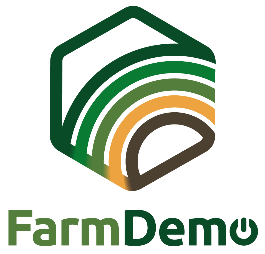 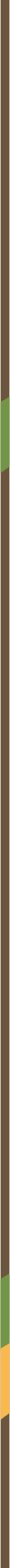 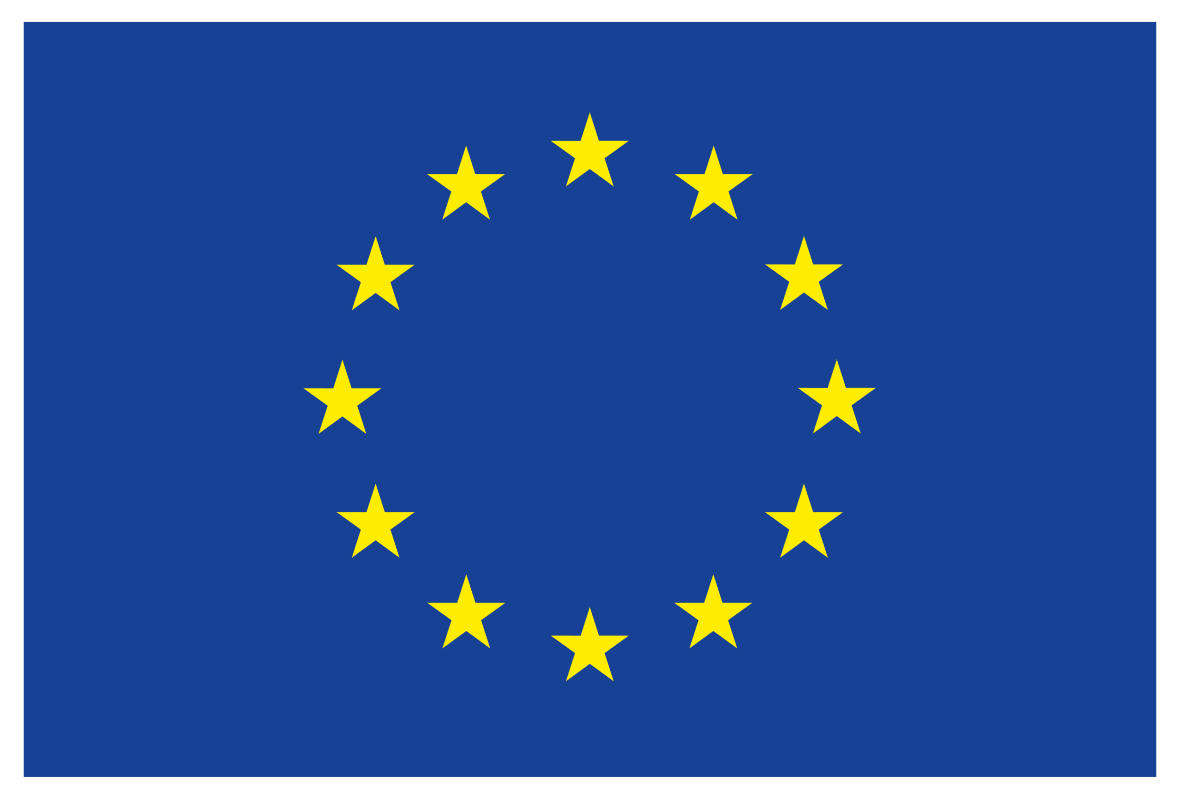 PRESES RELĪZE priekš (lūdzu, ierakstiet demonstrējumu pasākuma veidu - seminārs, demonstrējums, atvērtā lauku diena, darbnīca, konference, apmācības, ekskursija utt.)
Demonstrējumu pasākuma nosaukums Notika [demonstrējumu notikuma datums Demonstrējuma notikuma datums tika organizēts demonstrējuma notikuma veids: “demonstrējuma pasākuma nosaukums”. Demonstrējuma pasākuma veidu organizēja [demonstrējuma pasākuma organizators(-i). Pasākumā piedalījās …… dalībnieki. Viņi bija ……………………………………………………………………………………………………... (lūdzu, aprakstiet dalībnieku veidu).Ja tas ir aktuāli: Pasākums tika organizēts uzņēmējsaimniecības/vietas nosaukums.Demonstrējumu pasākuma veids mērķis bija .......................................................................Demonstrējumu pasākuma veids aptvēra šādas galvenās tēmas:•   ....................................................................................................................................................................•   ....................................................................................................................................................................Tēmas demonstrēja .............................................................................................................................
...........................................................................................................................................................................Pasākuma laikā vislielāko interesi izraisīja .........................................................................................................................................................................................................................................................Fotogrāfijas no pasākuma:Pasākumu organizēja Horizon 2020 NEFERTITI projekta ietvaros Hub nosaukums tīklā tīkla numurs “tīkla nosaukums”. NEFERTITI ir unikāls projekts (programmā Horizon 2020), kurā ir 32 partneri un kuru koordinē ACTA. 4 gadu projekts beigsies 2021. gada 31. decembrī. NEFERTITI vispārējais mērķis ir izveidot ES mēroga labi savienotu labi definētu demonstrējumu un izmēģinājuma saimniecību tīklu, kas izstrādāts, lai veicinātu zināšanu apmaiņu, dalībnieku savstarpēju tīklošanos un efektīvu inovāciju ieviešanu lauksaimniecības nozarē, izmantojot demonstrējumus. Tiek izveidoti 10 interaktīvi tematiskie tīkli, kas apvieno 45 reģionālos klasterus (centrus) no demo-lauksaimniekiem un iesaistītajiem dalībniekiem (konsultanti, NVO, rūpniecība, izglītība, pētnieki un politikas veidotāji) 17 valstīs. Papildu informāciju var atrast projekta mājaslapā: 
www.nefertiti-h2020.eu.Tīkla tīkla numurs galvenie mērķi ir............................................................................................
..........................................................................................................................................................................Plašāku informāciju par centra dalībniekiem un aktivitātēm var atrast:
saite uz platformas Hub lapu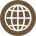 www.nefertiti-h2020.eu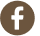 nefertiti.eu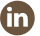 Nefertiti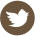 @nefertiti_eu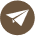 europe@acta.asso.fr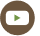 FarmDemo Channel